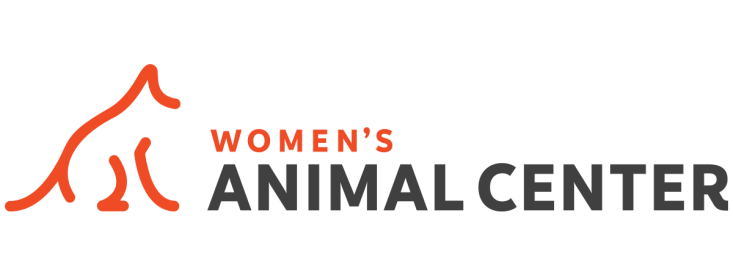 Please fill out this application and bring it with you when you visit our facility.  Applications are considered on animals available at the time of your visit.PLEASE READ THE FOLLOWING CAREFULLY: Welcome to Women’s Animal Center!Please print your name: __	Date: We hope that we can help you find the right family pet.  We ask that you fill out the following application carefully and completely.  The application form is designed to help us make a fulfilling placement possible; the right home for each animal and the right pet for your home.There are some days when the adoption process can take up to 1hour: talking with our adoption counselors, meeting and socializing with the animal that you are interested in, reviewing the follow-up services we provide and the responsibilities that you will assume.  Questions and answers about inoculations, training, food, etc., can take time but is time well-invested when you consider that a well-cared for pet may live 18 years.  So we ask for your patience and cooperation in the joyful process of bringing people and animals together.Before going through the adoption area, please read the following section carefully.  In order to be considered as an adopter today, you must:Be 18 years of age or older;Have current identification showing your age and present address;Be willing and able to provide training, medical care and loving attention for a potential pet;Ask our Adoption Counselor about fees.Understand that Women’s Animal Center reserves the right to deny any adoption application.Although you are welcome to browse through the animal adoption areas, you must complete the application and speak to a counselor before visiting with any particular animal.  There are health and personality profiles along with the background information on almost every animal in the pet meeting room.  Our Adoption Counselors are available to provide additional information and direction in the selection of a shelter animal.PERSONAL INFORMATIONName: Street Address: 		Home Phone:	City	   State: 	Zip: 	Cell Phone: 	Email addressDo you have a Veterinarian?		 Yes		 NoIf yes, what is the name of your Veterinarian? Check your type of housing: Own Home      Own Condo      Rent House      Rent Apartment      Military Housing      OtherDoes your landlord allow pets? 	 Yes		 NoHow long have you lived at your present address? How many adults in your household?      How many children?      Ages: Does anyone in the household have animal allergies?	 Yes		 NoRESIDENT PETSBelow, list any pets currently in your home; please include small caged pets and horses:How did you hear about Women’s Animal Center? Reputation     Veterinarian      Program      Word of Mouth     Online      Other: ALL DOGS AND CATSADOPTED FROM WOMEN’S ANIMAL CENTER MUST BE SPAYED / NEUTERED.  I hereby release to Women’s Animal Center all veterinary records of any and all animals I own and have owned.I certify that all the information in this application is true and I understand that false information may void this application.Signature: 	DateType of AnimalAgeSexSpayed/NeuteredKept where?How long owned? Yes		 No Yes		 No Yes		 No